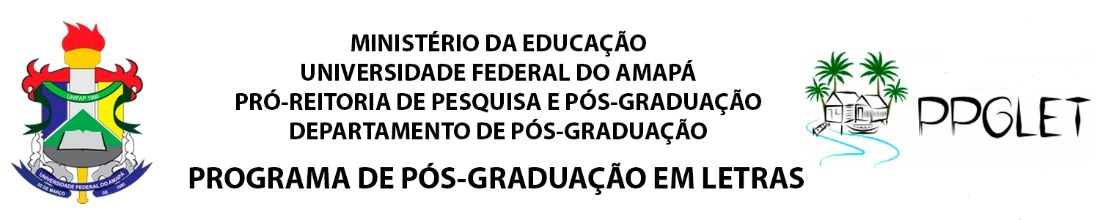 [AUTOR][TÍTULO]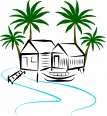 MACAPÁ-APANO[AUTOR][TÍTULO]Dissertação de Mestrado apresentada ao Programa de Pós-Graduação em Letras (PPGLET) da Universidade Federal do Amapá, como parte dos requisitos para a obtenção do título de Mestre em Letras.Linha de Pesquisa:Orientador(a):Agência de Fomento:MACAPÁ-AP ANO[COLOQUE A FICHA CATALOGRÁFICA AQUI][AUTOR][TÍTULO]Dissertação de Mestrado apresentada ao Programa de Pós-Graduação em Letras (PPGLET) da Universidade Federal do Amapá, como parte dos requisitos para a obtenção do título de Mestre em Letras.Linha de Pesquisa:Orientador(a):Agência de Fomento:Data da aprovação: __/__/_____MEMBROS COMPONENTES DA BANCA EXAMINADORA:Presidente e Orientador(a):CampusUniversidadeMembro Titular: CampusUniversidadeMembro Titular: CampusUniversidadeLocal: Campus Marco Zero do EquadorUniversidade Federal do AmapáMacapá-AmapáRESUMODeve ser um texto sintético que inclui as ideias principais do trabalho, ou seja, os objetivos, a metodologia, os resultados e as conclusões, permitindo que tenha uma visão sucinta do todo, principalmente das questões de maior importância e das conclusões a que se tenha alcançado. É feito normalmente na língua de origem e numa outra de larga difusão, dependendo de seus objetivos e alcance. Deve ser redigido em parágrafo único, mas sem a entrada de parágrafo. Em trabalhos acadêmicos apresentar o resumo com no mínimo 150 palavras e, no máximo, 500 palavras. Dar preferência ao uso da terceira pessoa do singular e o verbo na voz ativa. Evitar o uso de citações bibliográficas, símbolos e contrações que não sejam correntes, fórmulas, equações e diagramas. O resumo é seguido, logo abaixo, das palavras representativas do conteúdo do trabalho, isto é, palavras-chave ou descritores, separadas por ponto. O resumo deve vir acompanhado da referência do documento, com exceção do resumo inserido no próprio documento. Deve ser elaborado conforme a NBR 6028:2021.Palavras-chaves: Metodologia. Normatização. Objetividade. Resumo. PPGLET.ABSTRACTSegue as mesmas indicações do resumo em língua vernácula, pode ser a língua escolhida pelo autor, dependendo dos objetivos e alcance do trabalho, e deve incluir as palavras-chaves. Em espanhol: RESUMEN – Palabras-claves, em francês: RÉSUMÉ- Mots-clés, Em inglês: ABSTRACT – Keywords, Em português: RESUMO – Palavras-chavePalavras-chave: Metodologia. Normatização. Objetividade. Resumo. PPGLET.SUMÁRIOINTRODUÇÃO	07[CAPÍTULO I]	1.1 [Subcapítulo (se houver)]	1.2 [Subcapítulo (se houver)]	1.3 [Subcapítulo (se houver)]	1.4 [Subcapítulo (se houver)]	[CAPÍTULO II]	2.1 [Subcapítulo (se houver)]	2.2 [Subcapítulo (se houver)]	2.3 [Subcapítulo (se houver)]	2.4 [Subcapítulo (se houver)]	CAPÍTULO III	3.1 [Subcapítulo (se houver)]	3.2 [Subcapítulo (se houver)]	3.3 [Subcapítulo (se houver)]	3.4 [Subcapítulo (se houver)]	[CAPÍTULO IV]	4.1 [Subcapítulo (se houver)]	4.2 [Subcapítulo (se houver)]	4.3 [Subcapítulo (se houver)]	4.4 [Subcapítulo (se houver)]	REFERÊNCIAS	INTRODUÇÃO